                      Mazhar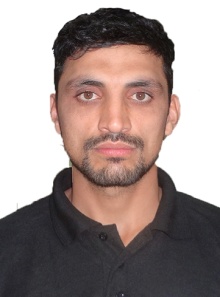                       (STOREKEEPER)C/o-Contact:+971-53718643     E-Mail: mazhar.342046@2freemail.com OBJECTIVE   To gain employment at your organization as a Technical Clerk. I believe I can fulfil the responsibilities of serving your clients with integrity and enthusiasm and still enjoy working closely with others in a team environment. I am determined to pursue a challenging career by aiming to achieve and exceed potential targets and provide a high level of quality of work. I hope to make a significant contribution to your organization.PERSONAL ATTRIBUTES:Excellent skills in Store Keeping and its related issues.Strong communication and interpersonal skills.Strong administrative and team building skills.Capability to evaluate and analyze work well.Punctual, committed and determined.Motivated professional, self starter, upright and team player.Good administration, organization and time management skills.Good presentation and communication skills.Highly developed interpersonal skills.PROFESSIONAL EXPERIENCE(08 Years)WESTERN BAINOONA GROUP FOR GENERAL CONTRACTING LLC ABU DHABI	       As Store Technical Clerk  From May 2008 Till the Date   .Duties and Responsibilities:-To provide clerical support to the Garage administration and resolve Customer’s complex Technical problems.To handle the all record of spare parts of machinery as well as all vehicles and provide Technical support and assistance to management in this regard.To Collect all payments as well invoices where technical services have been rendered and attend all suppliers and negotiate upon LPOs.To perform variety of clerical duties as Filing Records, Entering the required Data and Arranging all Technical Accessories Updated. To Prepare and submit Sales Orders for Valued Customers and respond all the enquiries regarding Technical issues.To Co ordinate with Purchasing and procurement Department regarding different deliveries and demands.To Test and Verify all spare parts / items while receiving regarding their warranty ,Guarantee, Model and manufacture name.Knowledge of:Good awareness of purchasing, ordering and maintain Volvo, Mercedes and CAT parts.Nomenclature and use of tools and equipment used in an fleet repair shopFleet and heavy duty parts, internal combustion engines, and miscellaneous power unitsUse and storage requirements of materials and supplies used in a fleet shopTrade manuals and parts catalogs covering heavy duty and fleet equipmentFleet-parts storekeeping recordsOffice practices and clerical procedures involved in requisitioning, receiving, and And issuing supplies and equipments.Computerized recordkeeping and related data entry proceduresAbility to:Classify fleet repair parts for storage and issuanceExercise judgment in the issuance of parts, materials, and toolsInterpret fleet parts catalogs and manualsMake substitutions of parts when appropriatePerform clerical and manual operations involved in ordering, receipt, and storage of fleet parts, supplies and equipments.Work effectively with vendors and District employeesKeep simple numerical recordsOperate a computer terminalPhysically identify installed components on fleet and heavy duty equipment.COMPUTER SKILLS: 		ExcellentLANGUAGES:English		FluentUrdu			NativeArabic			Good Qualification:Diploma In Mechanical Engineering (03 Years)(Equal to Higher Secondary School Certificate)Personal information:Reference: Reference will be furnished on demand.Date of Birth	07- 12-1985Marital StatusSingleReligionIslam